РАСПОРЯЖЕНИЕ№ 05а                                                                           от 06 февраля 2015 года   О назначении ответственного за архив и создание экспертной комиссии                Согласно Федерального закона № 125- ФЗ от 22.10.2004 года «Об архивном деле в Российской Федерации»         1.Ответственным за архив назначать управляющего  делами сельского поселения Октябрьский сельсовет муниципального района Стерлитамакский район Республики Башкортостан Асфандиярову Индиру Рамилевну       2. Создать экспертную комиссию в следующем составе:                  .Я. Гафиева  – глава СП Октябрьский сельсовет                  2. З.С. Денисова  - специалист (землеустроитель) СП Октябрьский сельсовет                   3. Л.П. Чегодаева – специалист ВУС СП Октябрьский сельсовет.Глава СП Октябрьский сельсовет:                                       Г.Я. ГафиеваБашkортостан РеспубликаһыныңСтəрлетамаk районы муниципаль районыныңОктябрь ауыл советы ауыл биләмәһе ХЄКИМИЯТЕ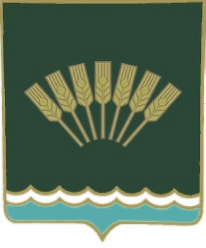 Администрация сельского поселенияОктябрьский сельсоветмуниципального районаСтерлитамакский район Республики Башкортостан